Restitution des connaissances(10p)Exercice : 1	Relier chaque terme avec la définition convenable :(4p)Donner la définition d’une carte topographique en complétant le texte suivant :(2p)                           plan – modelé – carte topographique - terre.On appelle ……………………..la représentation sur un ………….. d’une partie de la surface de la ……….. avec ses formes et son………..Exercice : 2Répondre par vrai ou faux :(4p)La carte topographique représente la nature des roches …………………………..La carte topographique est une représentation à échelle réduite d’un relief sur un plan…………….Pour s’orienter au niveau de la carte topographique on utilise la boussole…………à partir d’une carte topographique, on peut réaliser un profil topographique…………Raisonnement scientifique et communication écrite et graphique :(10p)  Exercice : 3@On suppose que la distance réelle entre deux points A et B est 500 000 cm et la distance sur la carte entre les mêmes points est 10 cm.Donner l’échelle de cette carte ?(2p)………………………………………………………………………………………Exercice : 4La sortie géologique nécessite du matériel qui facilite le bon déroulement des activités sur le terrain on peut en citer la carte topographique.    Le document ci-dessous est un extrait d’une carte topographique de la région de BoulmeneDonner trois autres outils utilisés dans une sortie géologique(3p).………………………………………………………………………………………………………………………………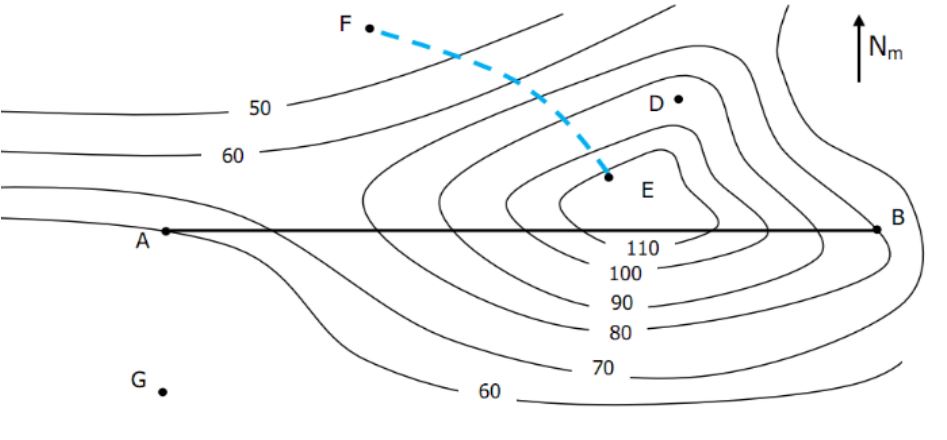 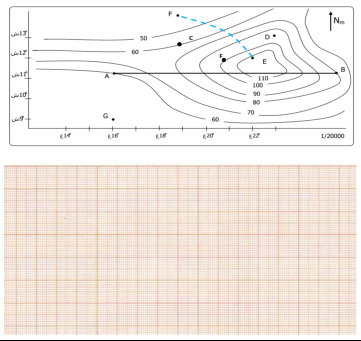 Quelle est l’équidistance des courbes de niveau ?(2p)……………………………………………………………………………………………………………………………… Tracer sur un papier millimétré le profil topographique entre A et B.(3p)Contrôle continu : 1Durée : 1h30minMatière : SVT1ereannée du cycle collégialNom :                                            Prénom :                                          Date :                     /03/2019Nom :                                            Prénom :                                          Date :                     /03/2019Nom :                                            Prénom :                                          Date :                     /03/2019La légende  Lignes numérotées reliant les points ayant la même hauteurL’échellePermet de déterminer les distances réelles.L’équidistanceEnsemble de symboles et couleurs qui permettent de lire et comprendre la carte.Courbes de niveau Différence de hauteur entre deux courbes de niveau successives